 Johnstown Common CouncilSpecial Meeting - Council Chambers, City HallWednesday, July 28, 2021 @ 7:00 p.m.MINUTESThe proceedings of this meeting were taped for the benefit of the City Clerk; the minutes are not a verbatim record of the proceedings, therefore the minutes are not a word-for-word transcript.CALL MEETING TO ORDER / PLEDGE OF ALLEGIANCE – Vernon F. Jackson, MayorROLL CALL OF COUNCIL – Vernon F. Jackson, MayorIN ATTENDANCE:ABSENTMichael Gifford, City TreasurerCarrie Allen, City ClerkDiedrie M. Roemer, Director, Senior Citizens ProgramDISCUSSIONCouncil spoke with the Department Heads about the items requested in Bond.EXECUTIVE SESSION Council Member Hayner made a motion to enter in to executive session at 8:23 p.m. for the purpose of discussion of the proposed acquisition, sale or lease of real property or the proposed acquisition of securities, or sale or exchange of securities held by the public body, but only when publicity would substantially affect the value thereof.Seconded – Council Member IannottiDiscussion: NoneAyes: 5Noes: 0Absent: 0  Abstain: 0No action was taken during executive session.Council Member Iannotti made a motion to come out of executive session at 9:03 p.m.Seconded – Council Member at Large TalaricoDiscussion - NoneAyes: 5Noes:  0 Absent: 0Abstain: 0MOTION TO AMEND RESOLUTIONCouncil Member – SpritzerSeconded – Council Member at Large TalaricoDiscussion: The following items were cut from the Bond:Ayes: 5Noes:  0 Absent: 0Abstain: 0RESOLUTIONS50.  Bond Appropriation – Authorize the issuance of, not to exceed, $12,254,500.00 bonds to finance various projects in the City.Presented by Councilmember Hayner. Seconded by Councilmember IannottiDiscussion: N/AAyes: 5Noes: 0Absent: 0 Abstain: 0MOTION TO ADJOURN at 9:07 p.m.Council Member IannottiSeconded – Council Member at Large TalaricoAyes: 5Noes:  0Absent: 0Abstain: 0Respectfully submitted,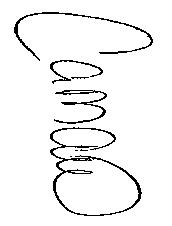 Carrie M. AllenCity Clerk  Vernon F. Jackson, Mayor Michael J. Poulin, City Attorney (via phone)Craig Talarico, Council Member-at-Large  Bruce Heberer, Fire ChiefBradley Hayner, Council Member Ward 1 David F. Gilbo, Chief of PoliceKathi Iannotti, Council Member Ward 2 Christopher J. Vose, City EngineerEric Parker, Council Member Ward 3 Michael Capparello, Water Board PresidentMax Spritzer, Council Member Ward 41. hvac improvements at City Hall  $     775,000.00 2. window replacement at City Hall $     215,000.00 3. one new live body on truck  $       52,500.00 4. excavator  $       90,000.00 5. body lift & gate truck  $       15,000.00 6. heavy duty pick-up truck $       35,000.00 7. parking lot improvements  $       75,000.00 8. police vehicle $       55,000.00 9. various water system improvements  $       13,000.00 10. pick-up truck w/ plow  $       50,000.00  $  1,375,500.00 